货物贸易外汇收支企业名录登记网上办理指南    为进一步提升货物贸易外汇收支便利化水平，货物贸易外汇收支企业的名录登记、变更、注销三类行政许可业务均已实现网上办理。现将有关流程和操作界面说明如下：一、网上办理流程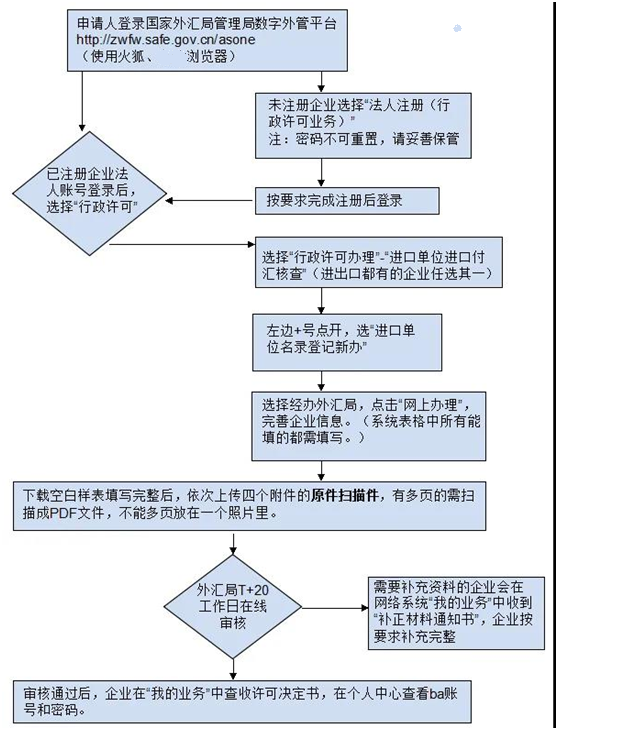 二、网上操作界面展示1.注册登录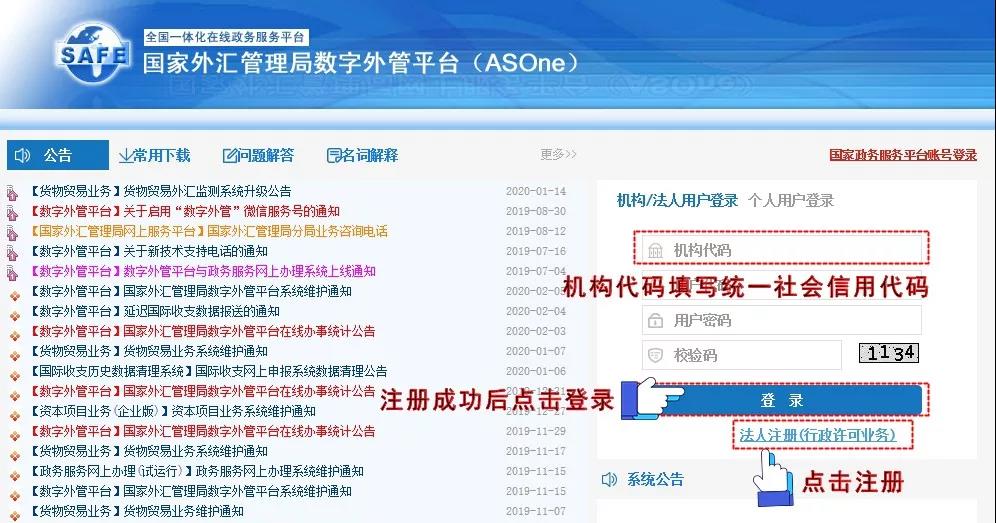 2.选择业务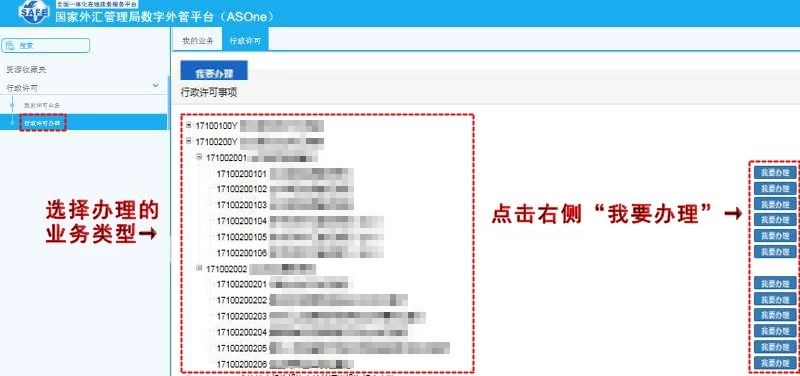 3.网上办理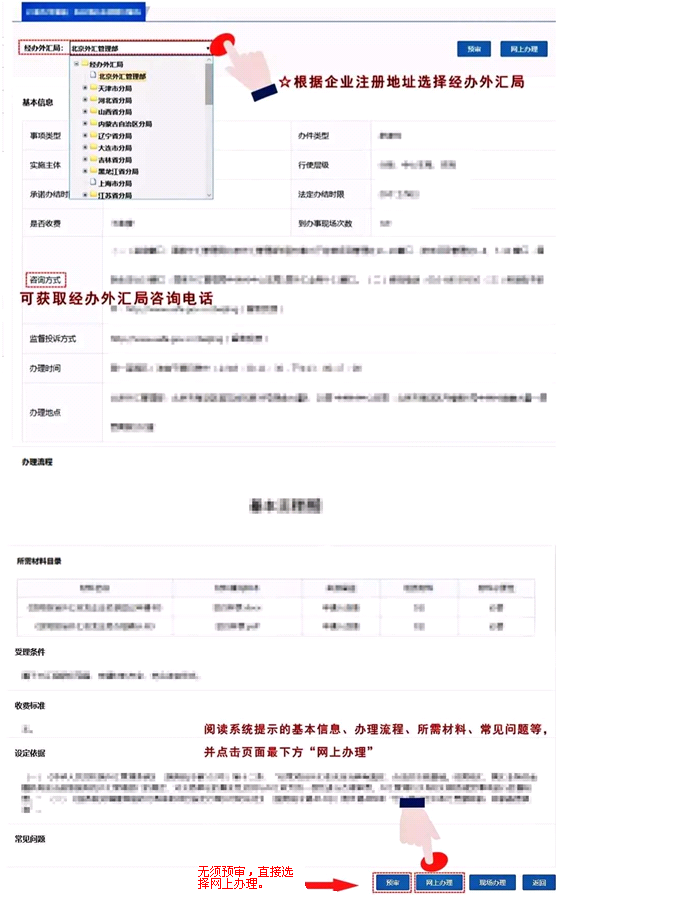 4.填写信息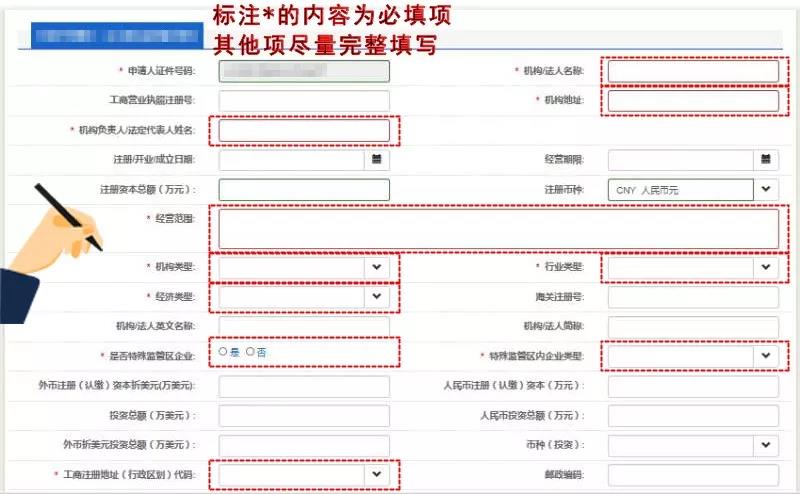 5.上传附件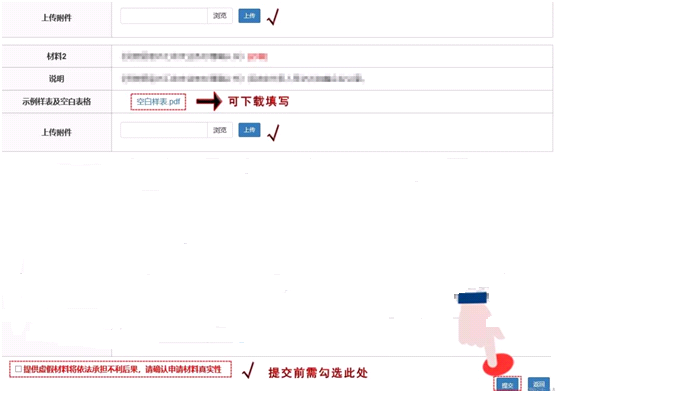 6.办理查询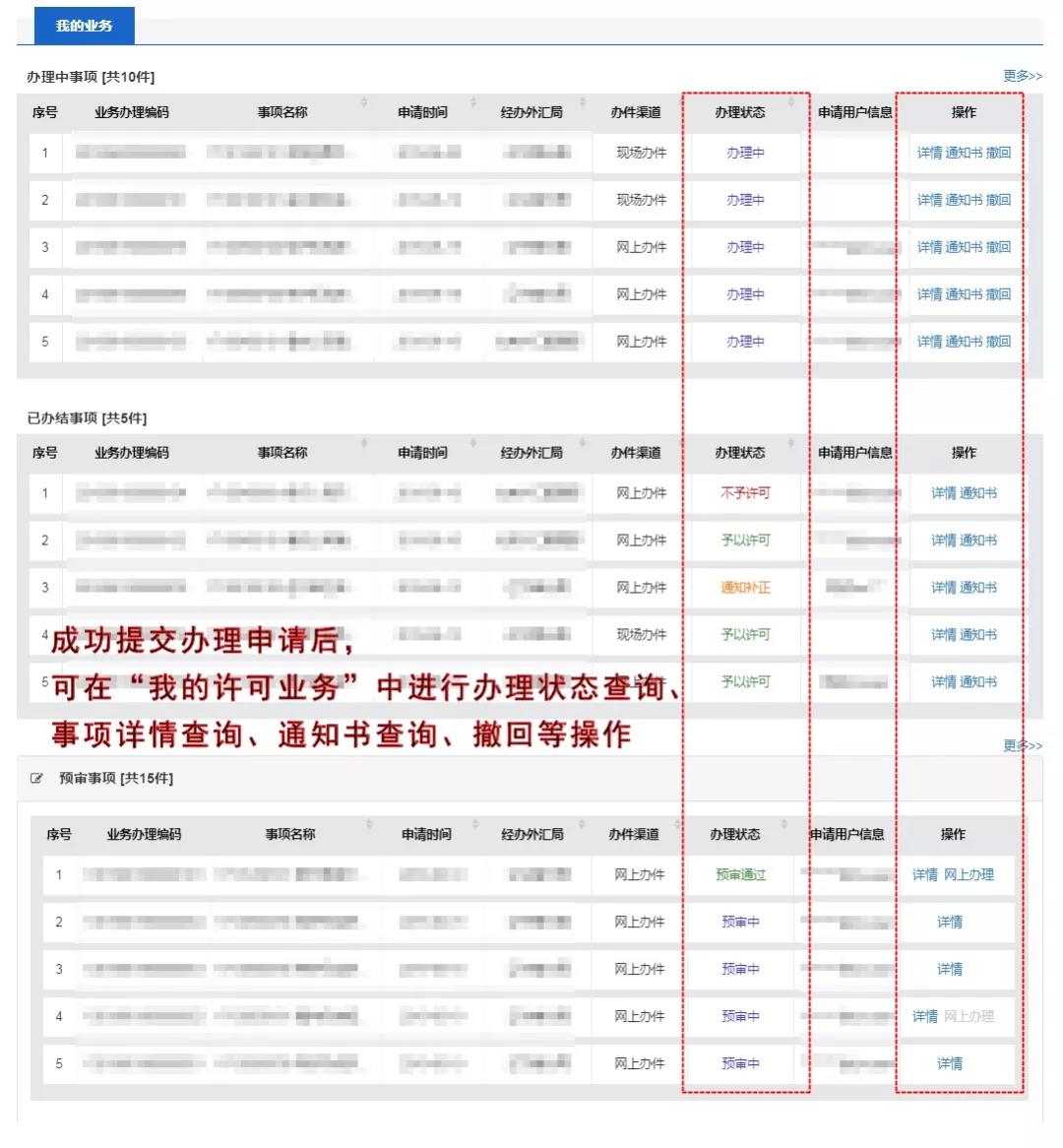 7.查询手册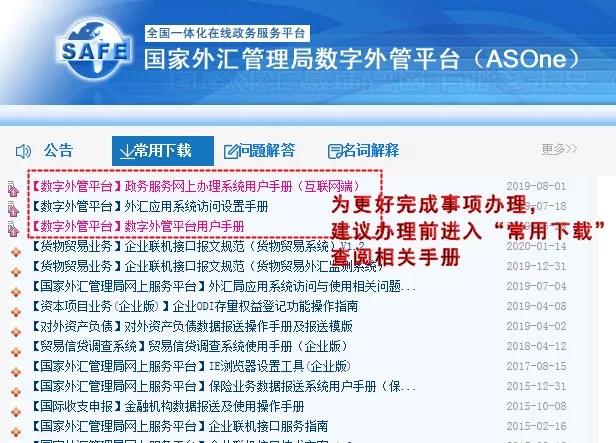 三、《货物贸易外汇收支企业名录登记申请书》填写说明1.填写模板贸易外汇收支企业名录登记申请表国家外汇管理局辽宁省分局：本企业因业务需要，申请加入“贸易外汇收支企业名录”。现根据《国家外汇管理局关于印发货物贸易外汇管理法规有关问题的通知》（汇发〔2012〕38号）及《国家外汇管理局关于印发<经常项目外汇业务指引（2020年版）>的通知》（汇发〔2020〕14号）要求填写相关信息并提交下列资料，请予以登记。本企业保证所提供的信息和资料真实无讹。□营业执照副本（注：以上资料需提供原件及加盖企业公章的复印件。）本企业将认真学习并遵守贸易外汇管理法规规定，积极支持配合外汇局对贸易外汇收支业务的管理。依法从事对外贸易，接受并配合外汇局对本企业贸易外汇收支进行监督检查，及时、如实说明情况并提供相关单证资料；按规定进行相关的业务登记与报告；按照外汇局分类管理要求办理贸易外汇收支业务。                              企业（公章）：                              法定代表人（签字）：                              申请日期：   年   月   日注意事项及填表说明：请认真阅读下列填表说明，按要求填写相关事项，因填写不准确造成的后果自行承担；1.经济类型代码及名称：按照“经济类型代码及名称表”内容选择其中一项填写（可参照营业执照填写）；2.行业类型代码及名称：按照“行业类型代码及名称表”内容选择其中一项填写；3.是否注册在海关特殊监管区域：海关特殊监管区域包括“保税区”、“出口加工区”、“保税物流园区”、“保税港区”、“综合保税区”等，填写是或否，并注明具体名称。2.经济类型代码及名称信息表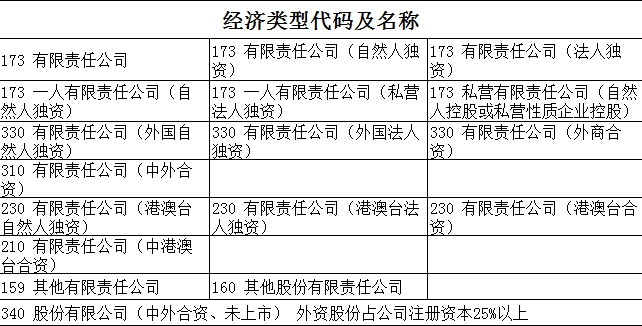 3.行业类型代码及名称信息表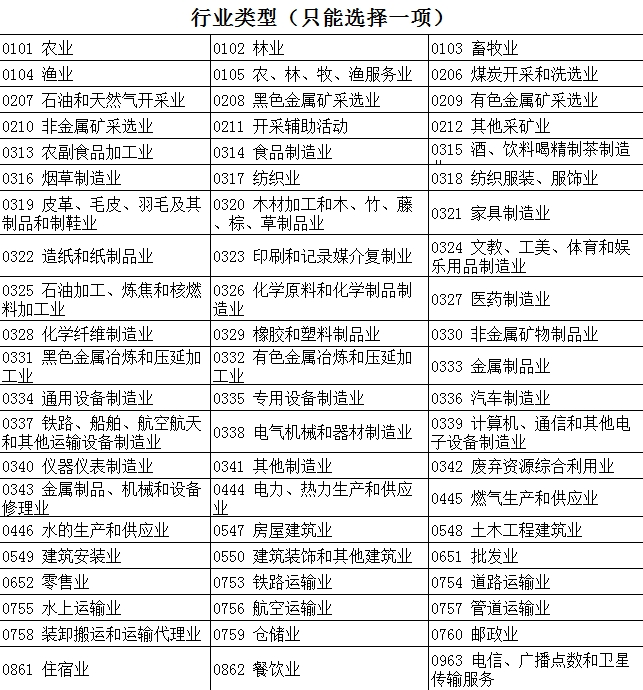 四、答疑汇总1.机构代码是什么？答：营业执照上“统一社会信用代码”共18位。2.附件上传不成功、网页显示不全？答：请务必使用火狐浏览器。或更改电脑防火墙设置、安装网站插件等。3.企业名录申请项目如何选择？答：选择“17100100101进口单位名录登记新办”或“17100200101出口单位名录登记新办”一项即可。4. 办件详细信息是否需要全部填写？答：企业应根据真实情况如实、全面填写相关信息,不区分必填选填项，所有信息均采集。特别强调的是，法人代表身份证号必须如实填写。5.附件2是否可以上传营业执照复印件？答：否。需上传原件。统一社会信用代码企业名称企业名称企业名称经济类型代码及名称根据附表填写根据附表填写行业类型代码及名称行业类型代码及名称行业类型代码及名称根据附表填写根据附表填写是否注册在海关特殊监管区域是，注明区域名称是，注明区域名称是否注册在海关特殊监管区域否否是否海关进出口货物收发货人报关注册企业是     否是     否是否对外贸易经营权企业是否对外贸易经营权企业是否对外贸易经营权企业是    否是    否法定代表人姓名法定代表人身份证/护照号码法定代表人身份证/护照号码法定代表人身份证/护照号码外币注册币种没有外币注册资本不填没有外币注册资本不填外币注册资金外币注册资金外币注册资金没有外币注册资本不填没有外币注册资本不填人民币注册资金成立日期成立日期成立日期经营范围企业地址是否外贸综合服务企业是  否是否市场采购贸易企业是否市场采购贸易企业是  否是否跨境电商平台是否跨境电商平台是  否是否商品现货交易所是否商品现货交易所是  否是  否是否海外仓出口企业是否海外仓出口企业是否海外仓出口企业是  否邮编电话传真电子邮箱企业联系人手机